（ 別　紙 ）＜申込方法＞参加ご希望の方は、参加申込書に所定事項を明記の上、お申し込みください。お席に余裕がある場合は、当日参加も可能です。＜申込先＞公益社団法人土木学会四国支部 事務局 〒760-0066 高松市福岡町3-11-22　建設クリエイトビルTEL：087-851-3315　　FAX：087-851-3313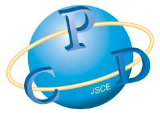 E-mail：office@jsce7.jp土木学会四国支部事務局　宛FAX：087-851-3313 ／ E-mail：office@jsce7.jp「平成30年度学術講演会」参加申込書連絡者連絡者連絡者勤務先連絡者住　所（〒　　　　－　　　　　　）（〒　　　　－　　　　　　）（〒　　　　－　　　　　　）連絡者ＴＥＬＦＡＸ連絡者E-mail参 加 者氏　名　氏　名　氏　名　氏　名　参 加 者参 加 者参 加 者参 加 者参 加 者